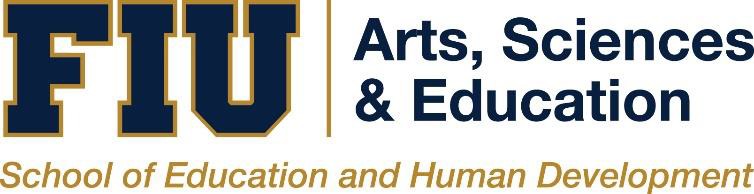 COUNSELOR EDUCATION PROGRAMCACREP VITAL STATISTICS & ANNUAL PROGRAM REPORT 2021-2022The purpose of this annual report is to inform students, the public, and community stakeholders about student enrollment, student success, key findings, decisions, and modifications of the program in line with our program mission statement and objectives. The information below is based upon the 2021-2022 academic year, as required by the Council on Accreditation for Counseling & Related Educational Programs (CACREP).FIU’s Counselor Education program is comprised of three CACREP accredited tracks:Rehabilitation Counseling (Track coordinator: Dr. Valerie Dixon)School Counseling (Dr. Zachary Pietrantoni)Clinical Mental Health Counseling (Track coordinator: Dr. Christina McGrath Fair)Other administrative/service appointments include:Program Director, Dr. Valerie Dixon CACREP Liaison, Dr. Valerie DixonChi Sigma Iota (Delta Iota) Chapter Faculty Advisor, Dr. Christina McGrath FairClinical Coordinator, Dr. Alena PrikhidkoSARCA Faculty Advisor, Dr. Valerie DixonContinuing Education Coordinator, Dr. Christina McGrath FairComprehensive Exam Coordinator, Dr. Christina McGrath FairFACULTY DEMOGRAPHICSDuring the 2021-2022 academic year, there has been some transition in the faculty. The core faculty during Fall 2021 were Drs. Isaac Burt, Valerie Dixon, Christina McGrath Fair (Visiting Clinical Assistant Professor), Alena Prikhidko and Michelle Bradham-Cousar. Dr. Burt transferred to another university.  Dr. Tameeka Hunter was hired as an Assistant Professor for the Rehabilitation and Clinical Mental Health Counseling (CMHC) tracks. Dr. Zachary Pietrantoni was hired as an Assistant Professor for the School Counseling (SC) track. The Fall 2022 semester faculty consisted of Drs. Dixon, Prikhidko, McGrath Fair, Bradham-Cousar, Hunter and Pietrantoni. Core faculty members include tenure-track/earning and clinical faculty lines. Each semester, adjunct faculty members serve the course needs of our students.PROGRAM DEMOGRAPHICSFor this academic year, beginning Fall 2022 we received 175 applications to our CACREP-accredited Master’s program in Counselor Education. Students enroll in a full-time cohort model, which ensures timely graduation in 2.5 to 3 years.Clinical Mental Health Counseling Track (60 semester credits)Our mission is to prepare competent clinical mental health counselors to significantly impact diverse individuals in a variety of settings (e.g., hospital, agencies, private practice). Our program trains counselors to meet the challenges involved in working in a multiethnic, multicultural, and urban environment. The second part of our mission is to provide both educational experiences that emphasize multiculturalism in practice and theory as well as opportunities for professional and personal growth. Finally, it is our intent to produce ethical and responsible clinical mental health counselors who function to help others achieve positive personal change.Currently, we have 58 students enrolled in the CMHC track. In the past year, we have had a total of 14 graduates. The CPCE is a graduation requirement for all CMHC students. Currently, students are provided authorization to take the exam once they are registered for practicum courses.   The updated testing administration process includes students registering with CCE: Go to the CPCE registration link and fill out the required information (https://www.cce@global.org/Registration/CPCE_APB_Welcome), complete this registration at least 7 business days (not calendar) before testing to allow sufficient processing time. Once students complete the registration, they will receive an “Authorization to Test” email from Pearson within 7 business days. Students can test up to 3 times within the 6-month eligibility period if their eligibility will not expire before the test date.  Eligibility period extensions can be granted by the exit exam coordinator on a case-by-case basis. The results of these three administrations for 2021-2022 are:  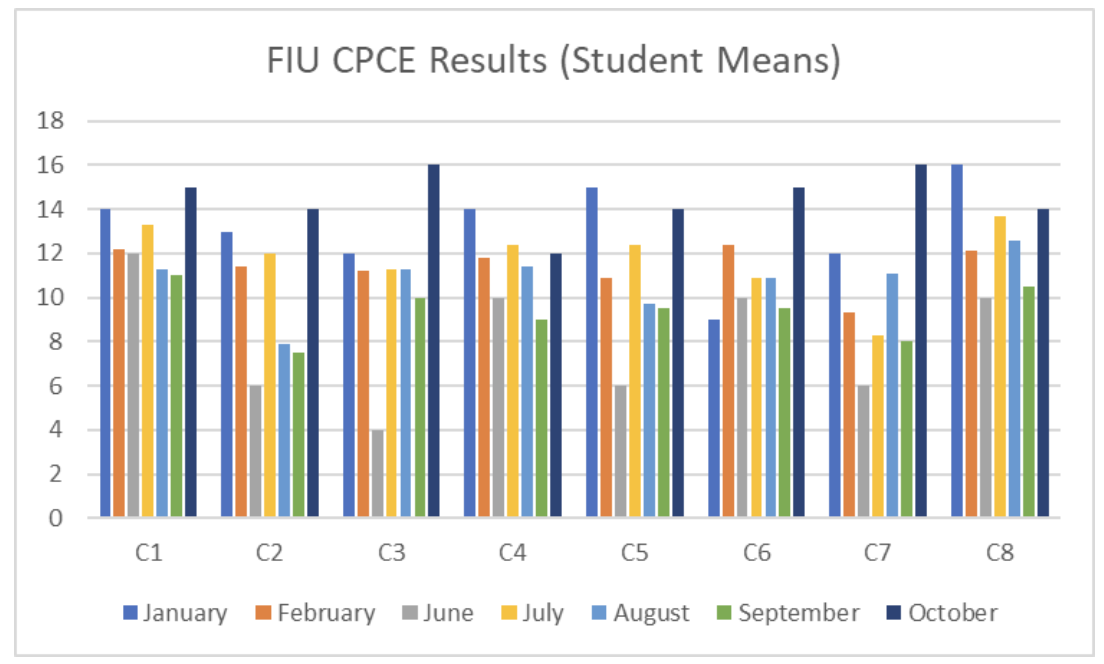 The passing rate for the CPCE is 100%.   The job placement rate for Clinical Mental Health Counseling graduates is 90%.Rehabilitation Counseling Track (RC) (60 semester credits)Our mission is to prepare competent rehabilitation counselors to fulfill the national critical shortage of diverse and trained professionals who can provide vocational and rehabilitation counseling and services to individuals with physical and mental disabilities in a variety of settings (e.g., vocational rehabilitation agencies, private and forensic vocational rehabilitation services, rehabilitation centers, veteran hospitals, treatment centers, assisted living facilities). Secondly, to provide educational experiences that emphasize multiculturalism in practice and theory as well as opportunities for professional and personal growth. Thirdly, to produce ethical and responsible rehabilitation counselors who assist clients with physical, intellectual, and emotional disabilities reach their vocational and independent goals.Currently, we have 17 students enrolled in the RC track. In the past year, we have had a total of 2 graduates in 2021-2022 academic year. The CRC is a graduation requirement for all RC students. Thus, the passing rate is 100%. The job placement rate for Rehabilitation Counseling graduates is 100%.School Counseling Track (57 semester credits)Our mission is to prepare competent professional school counselors to significantly impact diverse individuals in a variety of settings (e.g., K-12) through the implementation of a data-driven comprehensive school counseling program. Our program trains counselors to meet the challenges involved in working in a multiethnic, multicultural, and urban school environment. The second part of our mission is to provide both educational experiences that emphasize multiculturalism in practice and theory as well as opportunities for professional and personal growth. Finally, it is our intent to produce ethical and responsible school counselors who facilitate learning, development, and achieve positive change for students within urban, diverse school settings.Currently, we have 19 students in enrolled in the SC track. In the past year, we have had a total of 10 graduates during the 2021-2022 academic year. Successfully passing the following Florida Teacher Certification Exams (FTCE) exams: General Education exam, Professional Education exam, and the Subject Area Exam in Guidance and Counseling, is a graduation requirement of all SC students: Thus, the passing rate is 100%. The job placement rate for School Counseling graduates is 100%.MAJOR PROGRAM ACTIVITIESThe program is using online system Tevera to assess student data informing the program development. All new student files are maintained electronically. All students use Tevera during their practicum and internship courses/experiences.The program admissions occur once per year in the Fall for the CMHC track and twice per year in the Fall and Spring for SC and RC tracks. The program continues to use cohort model, implemented in 2018. Students enroll in 3 courses per semester for fall and spring semesters, and a minimum of 2 courses for summer terms. The faculty is constantly working on adding new site placements for the Field Experiences and revising the current list of placements, so that we can better ensure quality experiences and appropriate supervision. Additionally, faculty ensures that all supervisors have received appropriate training or possess supervisory credentialing by the state of Florida. Each fall semester, all faculty convene to review student dispositions and academic progress of each student in the CMHC track; while each spring semester, faculty reviews all students enrolled in the RC and SC tracks. The counselor education student dispositions are listed in the table below.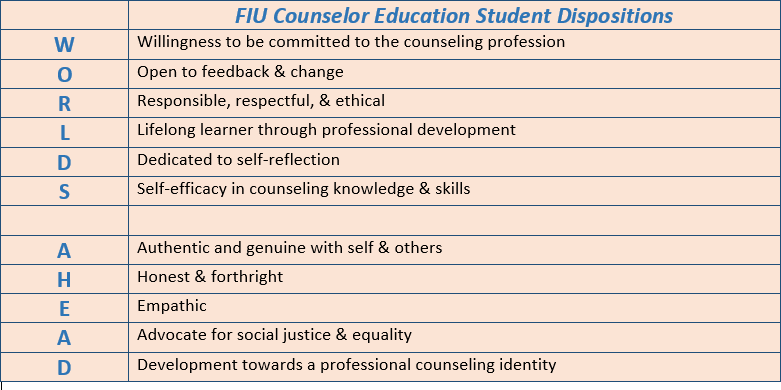 In sum, we are excited to report a total of 26 graduates during this academic year, with 93 currently enrolled, across all three specializations. Moreover, among the three tracks, our students have provided more than 26,000 hours of counseling service to the community. Faculty AchievementsDr. Isaac Burt Publications Meade, N.A., Branco, S., Burt, I., White, R., Hanks, A. (In press). Cultural appropriation, appreciation, and adaption: A rejoinder to Greenleaf. Journal of Counseling and Development. Burt, I. & Gonzalez, T. (2021). Flow state as an existential tool to increase optimal experience and life enjoyment. Journal of Humanistic Counseling, 60, 197-214. https://doi.org/10.1002/johc.12165  Burt, I., & Jenkins, K. (2021). Challenging cultural and systemic institutional norms that impede effective therapeutic relationships. Journal of Multicultural Counseling and Development, 49, 196-198. https://doi.org/10.1002/jmcd.12224 Burt, I., Pham, A., &. Hyun, J. (2021). Reexamining Asian-American masculinity and the model minority myth through a school-based counseling group. Professional School Counseling, 25 (Ic), 1-11.https://doi.org/10.1177/2156759X211040032  Pham, A.V., Goforth, A.N., Aguilar, L.N., Burt, I., Bastian, R., & Diaków, D. (2021). Dismantling systemic inequities in school psychology: Cultural humility as a foundational approach to social justice. School Psychology Review. Advance online publication. https://doi.org/10.1080/2372966X.2021.1941245  Burt, I. (2020). I get money: A therapeutic financial literacy group for Black teenagers. The Journal for Specialists in Group Work, 45(2), 165-181. https://doi.org/10.1080/01933922.2020.1740845 Book Chapter Burt, I., Yellowhair, J., & Ivey, A. (2021). Clinical skills from a multicultural perspective: Counseling Native/Indigenous populations. In S.K. Butler & J. Filmore (Eds.), Introduction into 21st century counseling. San Diego, CA. Cognella. Non-Peer Reviewed Publications White, R., Hanks, A., Branco, S., Meade, N., & Burt, I. (2020). A collective voice: Indigenous resilience and a call for advocacy. Counseling Today. Retrieved from: https://ct.counseling.org/2020/02/a-collective-voice-indigenous-resilience-and-a-call-for-advocacy/ Presentations at Conferences Hines, E., Moore, J.L., Butler, S.K., Shillingford-Butler, A., Smith, V., Appling, B., Robinson, S., Burt, I., & Challenger, C. (2021, October). Males of color and school counseling: Major considerations and best practices. Presentation presented at the Association for Counselor Education and Supervision Conference in Atlanta, GA.  Burt, I. & Gonzalez, T. (2021, April). Using the neuroscience idea of flow state with multiculturalism to increase wellness. Presentation presented at the American Counseling Association Conference in Orlando, FL.  Mitchell, M., Burt, I., Martinez, M., Band, M. (2020, March). Cross-cultural mentoring: A multicultural model for inclusion in the 21st Century. Presentation accepted at the American Counseling Association Conference in San Diego, CA. (Conference cancelled due to COVID-19).   Grants Burt, I., Jefferson, J., Reid, M., Caraballo, A., & Fletcher, T., (2020). Strong and powerful: Unity and collaboration between HBCUs and HSIs. Department of Counseling, Recreation, and School Psychology (CRSP) Collaborative Projects on Equity, Diversity, & Social Justice seed grant (Collaboration between the departments of CRSP, Engineering, Psychology, and Public Policy & Administration). Principal Investigator. 2020-2021. $8,000, awarded.   Burt, I., Russell, V.D., & Jones, G. (2020). Making it rain: A therapeutic financial literacy group for Black/African American teenagers. Department of Counseling, Recreation, and School Psychology (CRSP) Collaborative Projects on Equity, Diversity, & Social Justice seed grant. Principal Investigator. 2020-2021. $4,000, awarded. Funded Fellowships Burt, I. (2019). ADVANCE Faculty Fellowship. (2019-2020). National Professional Service 2021-Present               Co-chair for ACA 2021-2022 Black Male Experience Task Force Committee 2020-Present               Associate Editor, Journal of Multicultural Counseling and Development  2018-2021                   Editorial board member, Journal of Multicultural Counseling and Development (Second Term) 2018-2021                   Editorial board member, Journal for Specialists in Group Work  2019-Present               Advisory Board member for ACA-endorsed Council of State Governments (CSG) to develop an occupational licensure compact (National licensure) 2014-2020                   Vice President for Native American Concerns Group for the Association for Multicultural Counseling and Development (AMCD) Dr. Valerie Dixon Funded Research:Dixon, V. E. (PI). (2020-2025). Training “A.B.L.E” Rehabilitation Counselors at Florida International University. Department of Education RSA Long-term training grant.Funded amount: 900,000.00Dixon, V. E. (PI). (2019-2024). Training “Beyond Possible” Rehabilitation Counselors at Florida International University. Department of Education RSA Long-term training grant.Funded amount: 900,000.00National Invited Presentations:Dixon, V. E. (2022). ARCA: Future initiatives and professional outlook perspectives. 2022Association of Veterans Affairs Vocational Rehabilitation Professionals. Virtual.National Conference Presentations:Bradham-Cousar, M., Dixon, V.E., and Moore, L. (2022). Students with Special Needs and School Counselor Collaboration. 2022 American Counseling Association (ACA) Virtual Conference.Dunlap, P., & Dixon (Russell), V.E.D. (2021). Modern Slavery: The intersection of disability and human trafficking. 2020 American Counseling Association (ACA) Conference and Expo. Virtual.Leadership and Service:President- American Rehabilitation Counseling Association 2022-23President-Elect- American Rehabilitation Counseling Association 2021-22Director, Organization, Administration and Management Council, American Rehabilitation Counseling Association 2016-2021Program Director- Counselor Education. Florida International University 2021-presentRehabilitation Counseling Track Coordinator- Counselor Education. Florida International University 2011-presentFaculty Advisor- Student American Counseling Association (SARCA). Florida International University. 2018-presentDr. Christina McGrath Fair Invited PresentationsDaylor, S., Wescott, J., & McGrath Fair, C. (2022). Advocacy Against Anti-LGBTGEQIAP+ Legislation: What Counseling Professionals Can Do, Society for Sexual, Affectional, Intersex, and Gender Expansive Identities Webinar Series, Virtual.McGrath Fair, C. (2021). Florida Boundaries & Ethics 3-hour CE, Presentation for FCA Convention Pre-convention, Virtual.State PresentationsMcGrath Fair, C., Machado, M., & Shure, L. (2021). Mentor Relationships in Social Justice
Counseling, Presentation at the Florida Counseling Association Convention, Virtual.Awards2021                    Florida Counseling Association Member of the YearLeadership & ServiceChi Sigma Iota – Delta Iota Chapter Faculty AdvisorCounselors for Social Justice – Co-chair Mentorship CommitteeFlorida Counseling Association – SAIGE-FL Past President, FCA Foundation Board Member, FCA Convention CoordinatorAssociation of Counseling Sexology & Sexual Wellness – Chair Social Justice & Advocacy CommitteeSociety for Sexual, Affectional, Intersex, & Gender Expansive Identities – Conference Committee Member Dr. Alena PrikhidkoPublicationsSwank, J. M., Weaver, J. L., & Prikhidko, A. (2021). Children and Adolescents’ Lived Experiences During the COVID-19 Pandemic. The Family Journal. https://doi.org/10.1177/10664807211052303International Investigation of Parental Burnout (IIPB) Consortium. (2021). Parental Burnout Around the Globe: A 40-country study. Affective Science, 2(1), 58-79Kenny, M., Prikhidko, A. (2021). Mothers’ Attitudes Toward Child Sexual Abuse Prevention in Schools. Journal of Child and Adolescent Trauma, https://doi.org/10.1007/s40653-021-00361-1Long, H., Prikhidko, A., Bendeck, A.C., Yumusak, S. (2021). Measurement invariance of Intensive Parenting Attitudes questionnaire across gender and race. Journal of Family Psychology. Advance online publication. https://doi.org/10.1037/fam0000889Prikhidko, A., & Kenny, M. (2021). Examination of parents’ attitude toward and efforts to discuss child sexual abuse prevention with their children. Child and Youth Services Review, 121, 105810. https://doi.org/10.1016/j.childyouth.2020.105810 Prikhidko, A., Long, H., & Wheaton, M. G. (2020). The effect of concerns about COVID-19 on anxiety, stress, parental burnout, and emotion regulation: The role of susceptibility to digital emotion contagion. Frontiers in Public Health, 8, 894. https://doi.org/10.3389/fpubh.2020.567250 Swank, J., Jo, L., & Prikhidko, A. (2020). Children and adolescents’ lived experiences during COVID-19. Revised and Resubmitted. Journal of Children and Adolescents.Prikhidko, A., & Swank, J. (2020). Exhausted parents experience of anger: The relationship between anger and burnout. The Family Journal, 28(3), 283-289. https://doi.org/10.1177/1066480720933543 Wheaton, M., & Prikhidko, A. (2020). Is fear of COVID-19 contagious? The effects of emotion contagion and social media use on anxiety in response to the coronavirus pandemic. Frontiers in Psychology, 11. https://doi.org/10.3389/fpsyg.2020.567379 Jacob, C., & Prikhidko, A. (2020). Exploring emotion regulation in counselors’ management of attraction to clients. Journal of Creativity in Mental Health, 1-14. Advance Online Publication. https://doi.org/10.1080/15401383.2020.1856015 Prikhidko. A., Su, Y.-W., Housckeshnet, A., & Swank, J.(2020). Emotion regulation for counselors-in-training: A Grounded Theory. Counselor Education and Supervision, 59(2), 96-111. https://doi.org/10.1002/ceas.121169 Book ChapterPrikhidko, A. (2020). Domestic Violence in Russia: Marriage and Gamily Counseling Approach. International Handbook on Marriage and Family Therapy. Guilford Press Conference PresentationsPrikhidko, A., Long, H., Wheaton, M. (2021). The Effect of Covid-19 on Parental Burnout: Digital Emotion Contagion. International Conference on Parental BurnoutDr. Michelle Bradham-CousarBooks and Book ChaptersBradham-Cousar, M., Blanco, S., Machuca, R., & Galvez, D. (accepted, 2022). Latino/Hispanic Men, Cultural Identity, and Career Development. In Latino Male Identity: A Mental Health Crisis of Otherness, Indifference, and Exclusion. Information New Age Publishing Group.Refereed Journal ArticlesBradham-Cousar, M. (in progress, 2023). Accessibility in Communities for People with Disabilities in STEM. Journal of Accessibility and Design for all.Bradham-Cousar, M., (in progress, 2023). Equity? Black Men Health Disparity in Mental Health. Journal of Multicultural Development.Johnson Austin, S., Gabbidon, K., Bradham-Cousar, M., &Moore, L.L. (in progress, 2022). Equity in STEM: Supporting Marginalized Women in Academia. The International Journal of STEM Education.Bradham-Cousar, M., McCullough, K., & Nicholas, D. (in progress, 2022). Vocational Evaluation and Spirituality. Counseling and Values.Non-Refereed Resolution No. F3 (2021). 2021-12-09 Council Agenda.pdf (revize.com) Sears, R., Reichgelt, J., McHale, J., Gallardo, G., Reese, G., Dutton, T. Akiwumi, F., Thompson-Dorsey, D., Bradham-Cousar, M., Edmond, J., Blackshear, J. Structural Racism Study: Building Bridges and Supporting Racial Equity. p.173-384PresentationBradham-Cousar, M., Guyton, C., McCullough, K, & Rodriguez, G. (2022). Faculty Alliance with the CACREP Counselor Education Curriculum, Counselor Education and Competencies of Disability. American Counseling Association, Toronto, Canada.Bradham-Cousar, M., Blanco, S., Machuca, R., & Galvez, D., (2023) Latino/Hispanic Men, Cultural Identity, and Career Development. American Counseling Association, Toronto, Canada.Johnson Austin, S., Bradham-Cousar, M. & Gabbidon, K. (2023). Intersectionality: Professional identity formation and the success of women of color in higher education STEM disciplines. Collaborative Network for Engineering and Computing Diversity. New Orleans, LA.Bradham-Cousar, M. & Guyton, C., (2022). Integrating Disability Competencies into CACREP Counselor Training Programs: Considerations for Best Practice. Florida Counseling Association, Orlando, Fl.Bradham-Cousar, M., Dixon, V., & Moore, L. (2022). Students with Special Needs and School Counselor Collaboration. American Counseling Association, Alexandria, VABradham-Cousar, M. (2022). Military Veterans with TBI and Mental Health. Texas Tech University Health Sciences Center. Veteran Mental Health Symposium, Lubbock, Texas.Johnson Austin, S., Bradham-Cousar, M., Moore, L., & Gabbidon, K. (2022). Equity in STEM: Supporting SISTaS’ persistence in the academy via C10 framework during a pandemic. Women in Engineering ProActive Network (WEPAN), Washington, DC.Bradham-Cousar, M. (2022). Rehabilitation Engineering and Traumatic Brain Injury. Equity in STEM (Science, Technology, Engineering and Math). Florida AGEP Research Symposium. Tampa, Florida.Bradham-Cousar, M. & Smith, S. (2022). Non-Profit Organizational Risk Management for Sustainability. American Counseling Association. Alexandria, VA.Bradham-Cousar, M., Gabbidon, K., & Johnson Austin, S., Moore, L. (2022). 2.0: Supporting SistsaS’ Presentence in the Academe via C10. USF Diversity & Inclusion Conference, Tampa, Florida.Bradham-Cousar, M. & Smith, S. (2022). Risk Management for State 2 State development. American Counseling Association. Alexandria, VA.Moore, L., Bradham-Cousar, M., Gabbidon, K., & Johnson Austin, S. (2021). Supporting SistsaS’ Presentence in the Academe via C10. Education for Justice: The 2nd Annual Anchin Center Conference, Tampa, Florida.Bradham-Cousar, M. (2021). Careers in Rehabilitation Counseling. Albany State University, Albany, GA.Grants Funded2022 APA ENG ASEE ($5000) P.I. Dr. Johnson-Austin2022 Bethune Cookman ($3000) P.I. Dr. Bradham-Cousar2021 Structural Racism for St. Petersburg ($50,000) Dr. P.I. Dr. SearsGrants Pending Award2023 National Science Foundation (NSF) P.I. Dr. Bradham-Cousar2023 National Institute of Health (NIH) P. I. Dr. Bradham-CousarGrants not Funded2022 Humanities Area Studies Research (HAS) P.I. Dr. Bradham-Cousar2022 ARC Network (P.I.) Dr. Bradham-Cousar2021 CRSP Collaborative Projects on Equity (P.I.) Dr. Bradham-CousarJournal Reviewer2022 Adultspan JournalDr. Tameeka HunterBook ChapterKucharczyk, S., Frazier, K., Hunter, T., Perryman, K., Thomas, J., Speight, R. & Bengston, E. (in press). Teaming for transition: A model for interdisciplinary, collaborative preparation of secondary education professionals. In D. D. Slanda & L. Pike (Eds.). Handbook of Research on Interdisciplinary Preparation for Equitable Special Education. IGI Global. https://www.igi-global.com/book/_/301606Peer-Reviewed Conference PresentationHunter, T., Perryman, K., & Thomas, H. (Accepted, 2023, April 1). Using Creative Therapies with Clients with Disabilities [Clinician Education Session]. ACA 2023 Conference & Expo, Ontario, Canada.Dr. Zachary PietrantoniPapersChitiyo, A., Chitiyo, J., & Pietrantoni, Z. (2022) Rights-based education programming: A complementary approach for addressing poverty, education inequality, and development in Zimbabwe. Journal of International Education and Practice, 5(1). doi: https://doi.org/10.30564/jiep.v5i1.4770 BookChitiyo, J., & Pietrantoni, Z. (In press). Social justice and culturally affirming education in the K-12 settings. Hershey, PA: IGI Publishing
ChaptersChand, R., Alasa, V., Chitiyo, J., & Pietrantoni, Z. (2022). Preparation of pre-service teachers: Assessment of Generation Z students. In J. Keengwe (Ed.), Handbook on Digital-Based Assessment and Innovative Practices in Education. Hershey, PA: IGI Publishing 
  McDaniel, S., Pietrantoni, Z., & Chen, S. (2022). Supporting students with disabilities in transition: Collaboration between school counselors and special educators. In L. Meda & J. Chitiyo, (Eds.), Inclusive Pedagogical Practices Amidst a Global Pandemic: Issues and Perspectives Around the Globe. New York: Springer. 
  Alasa, V., Chitiyo, J., & Pietrantoni, Z. (2022). Entrepreneurship education: Equalizing opportunities for women with disabilities. In J. Keengwe, (Ed.), Handbook of Research on Promoting Global Citizenship Education. Hershey, PA: IGI Publishing. PresentationsPietrantoni, Z., Chitiyo, J., Chitiyo, A., *Pena, J. Q., & *Fernandez, K. (2023, March). Training outcomes: Survey results about identifying and reporting child maltreatment. Poster accepted at the annual conference of the American Counseling Association. Toronto, ON, Canada
Shi, Y., Pietrantoni, Z., & See, M. (2022, December). International mental health education, services, and research: Working across cultural boundaries with humility, creativity, and perseverance. Keynote presented at the annual international conference of the National Board of Certified Counselors Foundation. Online
Pietrantoni, Z., Chitiyo, J., & Alasa, V. (2022, November). Educators’ attitudes, knowledge, and training experiences of youth maltreatment in Fiji. Education session presented at the annual international conference of the Oceania Comparative and International Education Society. Lautoka, Fiji
Pimentel, M., & Pietrantoni, Z. (2022, October). Supporting undocumented students in schools: Reflections of training strategies for counselors. Education session presented at the biennial conference of the Western Association of Counselor Education and Supervision. Portland, OR, USA
Chen, S., Pietrantoni, Z., See, M., & Shi, Y. (2022, October). Supporting East and Southeast Asian clients: A panel on culturally centered training and practices. Education session presented at the biennial conference of the Western Association of Counselor Education and Supervision. Portland, OR, USAProfessional AppointmentsProfessional appointmentsReviewer for the International Journal of PsychotherapyReviewer for Preventing School Failure: Alternative Education for Children and YouthTreasurer for the Western Association of Counselor Education and SupervisionBudget and Finance Committee for the Association of Counselor Education and Supervision	As the only public, CACREP-accredited institution serving the greater Miami-Dade area, we are committed to promoting excellence in counseling and serving the academic and mental health needs in our community.Sincerely,Valerie E. Dixon, Ph. D, CRC, LMHC, NCCProgram Director, Counselor Education Coordinator, Rehabilitation Counseling Program Florida International UniversityCollege of Arts, Sciences and EducationSchool of Education and Human Development11200 S.W. 8th Street, ZEB 238BMiami, FL. 33199305-348-3865(O)305-348-1515(F)vdixon@fiu.eduCC:	All Counselor Education FacultyAll Counselor Education Advisory Board Members Department ChairCASE Dean Provost’s OfficeCORE FACULTYMaleFemaleAfrican American/Black13American Indian/Native Alaskan00Asian American00Caucasian/White12Hispanic/Latino/Spanish American00Native Hawaiian/Pacific Islander00Multi-Racial00Other/Undisclosed00STUDENTSMaleFemaleAfrican American/Black016American Indian/Native Alaskan00Asian American00Caucasian/White49Hispanic/Latino/Spanish American746Native Hawaiian/Pacific Islander00Multi-Racial010Other/Undisclosed01